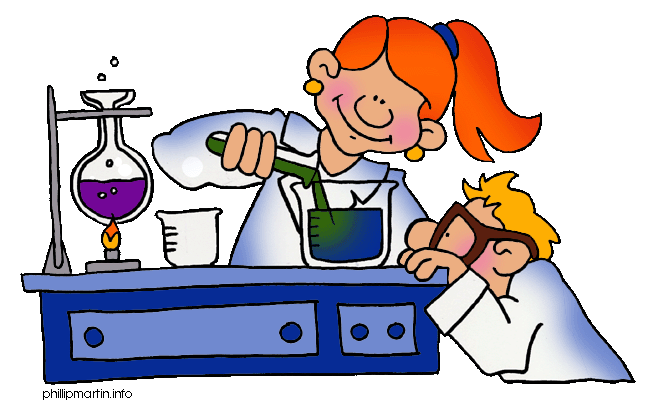 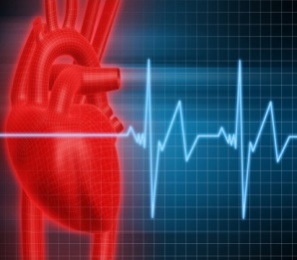 Mrs. Susan Busbee, RN, BSN Certified PLTW InstructorEmail:  susans.busbee@cms.k12.nc.us      Rm#:  B304WELCOME:Course Description:Biomedical Technology is a course that challenge students to investigate current medical and health care practices using technology and advances in health care research. Topics include ethics, forensic medicine, infectious diseases, organ transplants, cell biology and cancer, and biomedical research. English language arts and science are reinforced in this course. Work-based learning strategies appropriate for this course include service learning and job shadowing and may be utilized. Health Occupations Students of America (HOSA), community service, and leadership activities provide the opportunity to apply essential standards and workplace readiness skills through authentic experiences.Biomedical Technology is a new fundamental course offered to introduce medical terms, legal and ethical dilemmas in research and medicine, career opportunities, including exploring different biomedical fields.Course Units and Objectives:	                  Unit A: Introduction of Medical Terminology and Professionalism 	Unit 1: Understanding Biomedical Research Unit 2: Understanding Animals in Biomedical Research Unit 3: Understanding Challenges to Biomedical ResearchUnit 4: Understanding Cell Biology and CancerUnit 5: Understanding Emerging and Re-emerging Infectious DiseasesUnit 6: Understanding Pathology and Forensic Science  Must Have SuppliesFlash Drive  Students do not have to have a flash drive devoted solely to BMT.  However, there will be many instances where the student will need to save information from a laptop or desk top to a chrome book and the flash drive will facilitate this objective.  2 inch binder, (devoted solely to BMT)Notebook paper, (regular or college ruled)Pen, Pencil, Colored Pencils and Sharpe markers—students will use these on a daily basis and there is not a classroom set.  8 dividing tabs (style does not matter)Ear buds/Head phones- throughout the course, students will access videos, and virtual labs to supplement the learning process. Students will listen to this information individually.   Some students find it easier to concentrate on the material if they are wearing headphones or earbuds.  Students are only allowed to use headphones or earbuds during these learning experiences.    Professional DressAn essential part of any career is proper professional dress.  Students will be given the opportunity to participate in “Professional Dress Days.”  One day each week will be dedicated to dressing as a professional.  Students will be given the opportunity to either purchase “AK purple scrubs,” or wear professional business attire.  The scrubs must be purchased from Alegeria in Stonecrest, because the color is very specific.  We will discuss professional attire, interviewing skills, and professional behaviors.   Although participation is encouraged, and students do enjoy participating, it is not mandatory, and is in no way linked to a grade.   Behavior Expectations:Health Science is a high paced, highly engaging curriculum.  Students are not permitted to work on other classwork while in BMT.  Meaning, students may not work on math, foreign language, English, or any other curriculum during BMT class time.  As a general rule, students will need all allotted time to properly complete an activity, and to learn the information.  The first time, a student is discovered working on other classes work during BMT class time, the student will receive a “zero,” as a daily grade for that day, and the work will be taken, and turned in to the assigning teacher.  If there is a second occurrence, the student will receive a “zero” for the daily grade, the work will be taken and the student will be assigned ASD and the parent/guardian will be called.  Any further occurrences will result in a parent conference. Majority of BMT classwork is due at the end of the class period.  If a student is working on another class assignment, and does not turn in their work on time, the assignment is considered late, and the grade will reflect a 10% late assignment grade.    It is expected that all student behave in a considerate and responsible manner in order to have the best learning experiences possible.  Healthcare is a serious business and anyone that is even entertaining the idea of a career in which human lives are at stake should learn how to conduct themselves in an appropriate manner early on.  Students are expected to follow all school and district rules as outlined in both the rules and responsibilities handbook, and the AK student handbook.  Students will participate in all classroom activities.Students will not talk when the teacher or another student is talking.All back packs, and personal belongings, except for those needed for class, will be placed on a designated area in the back of the class.  Students are to be seated when the tardy bell rings.  Students are to remain seated, except when an activity or lab dictates otherwise.  Students will remain seated until the instructor dismisses them.  Students will not stand up “ready,” for the bell.  Students will be dismissed by the instructor.  Cell phones are to be on silent or off and out of sight unless instructed otherwise by the teacher.Students are expected to adhere to the AK and district computer use policy. Students are expected to use the class chrome book.  A chrome book will be assigned to the student at the beginning of the semester.  The chrome book stays in the class always.  Students should not venture to sites that are not related to the daily activity.  CMS does monitor computer activity within the firewall, and a student can lose internet privileges, which will make successful completion of any Health Science course almost impossible.  Should the student miss class, it is their responsibility to request missed assignments, test, quizzes or other class activities.  The student will make up any missing work, as outlined in the student handbook.  Progress reports will be available for viewing on Power School.   Parents/guardians and students are encouraged to periodically monitor powerschool for grade updates.  Students are not to use the teacher computer or the classroom phone.Students may eat a snack during the first 10 minutes of class time.  Students are encouraged to use the bathroom and get water between classes.  Students are expected to treat others as they want to be treated.  Students are expected to remain quiet during any “over the intercom,” or closed circuit announcements.Assignment Expectations:All work should be turned in the first time the teacher collects the assignment. Homework is due at the beginning of the class, prior to the tardy bell, and will be considered late if not turned in when requested.    Students are given a warm up activity for each class.  This assignment is posted on the Smart Board as the students enter the classroom.  This is to be completed within the first 7-10 minutes of class, following the tardy bell.  If the work is not submitted, it will receive a “0” in PowerSchool.  Some warm ups will count as a daily grade, while others will be graded for accuracy and count as a formal grade.  This work will not be accepted if turned in late.  If work is turned in late, students will be penalized.  If an assignment is due the following day, the following late penalty will be assigned.                          Assignments received more than 5 days late will not receive a grade higher than a zero.  Most assignments will be uploaded to the CMS canvas site. Assignments are accepted via CMS on non-school days, therefore this is included in the day’s late count.   It is the student’s responsibility to check to see that the assignment has been submitted.   Should a student encounter a problem at home trying to upload an assignment to the CMS canvas, the student is to email or message the teacher via Remind that evening with the explanation, then upload the assignment prior to the beginning of class the following day.  Students may come to class before school during tutoring time to accomplish this task.   Extra Help:Students can receive extra help and/or tutoring during “Knight Time, “as well as, before and after school.   The student must email the instructor indicating their plan to attend a session and sign up for knight time in advance.  The student is expected to bring specific questions and concerns to the session.  There is no “extra credit,” in Health Science. The student is always encouraged to check Power School frequently and to bring all concerns to the teacher.  Students will receive the grade that they earn.  Assessments, Practices, and Grading Procedures:Written test will be given to assess the student’s knowledge of the material learned in each unit.  Test may be multiple choice, fill in the blank, true or false, or essay questions.  Students will complete laboratory experiments and various classroom projects and assignments, which are designed to enhance the class room instruction and guide the student in learning how to comprehend written information.  Students will work independently, with small groups, and with the whole class.Grades-Weights:Formal         70%                      Informal 30%       Remember the final exam counts as 25% of the final grade and can greatly impact a student’s overall course grade.                   Discipline:Attempts will be made to correct behavior in the classroom by the teacher.  The teacher will “call down” the student.  The teacher will place the student in a “quiet time,” location within the classroom.  (ie:  desk in the front of the room away from the other students).  The teacher will call the parent.  The teacher will initiate a written referral.Signature Page Below:Please do not hesitate to email me with any questions or concerns.  Please print and return this page signed by both   a parent/guardian and the student indicating that both have read the above information.  Thank you, I look forward to a great semester. Susan Busbee, RNBy signing below we are indicating that we have read and discussed the information regarding Health Science/BMT including the safety contract.  We understand the expectations for both academics and behaviors as outlined above. Parent/guardian: _____________________________________________________________________                              (Print name)                                             (Signature)Student:  ____________________________________________________________________________                            (Print name)                                              (Signature)Please return signed portion to the next class.Maximum grade received24 hours late8948 hours late7972 hours late6996 hours late59120 hours late49